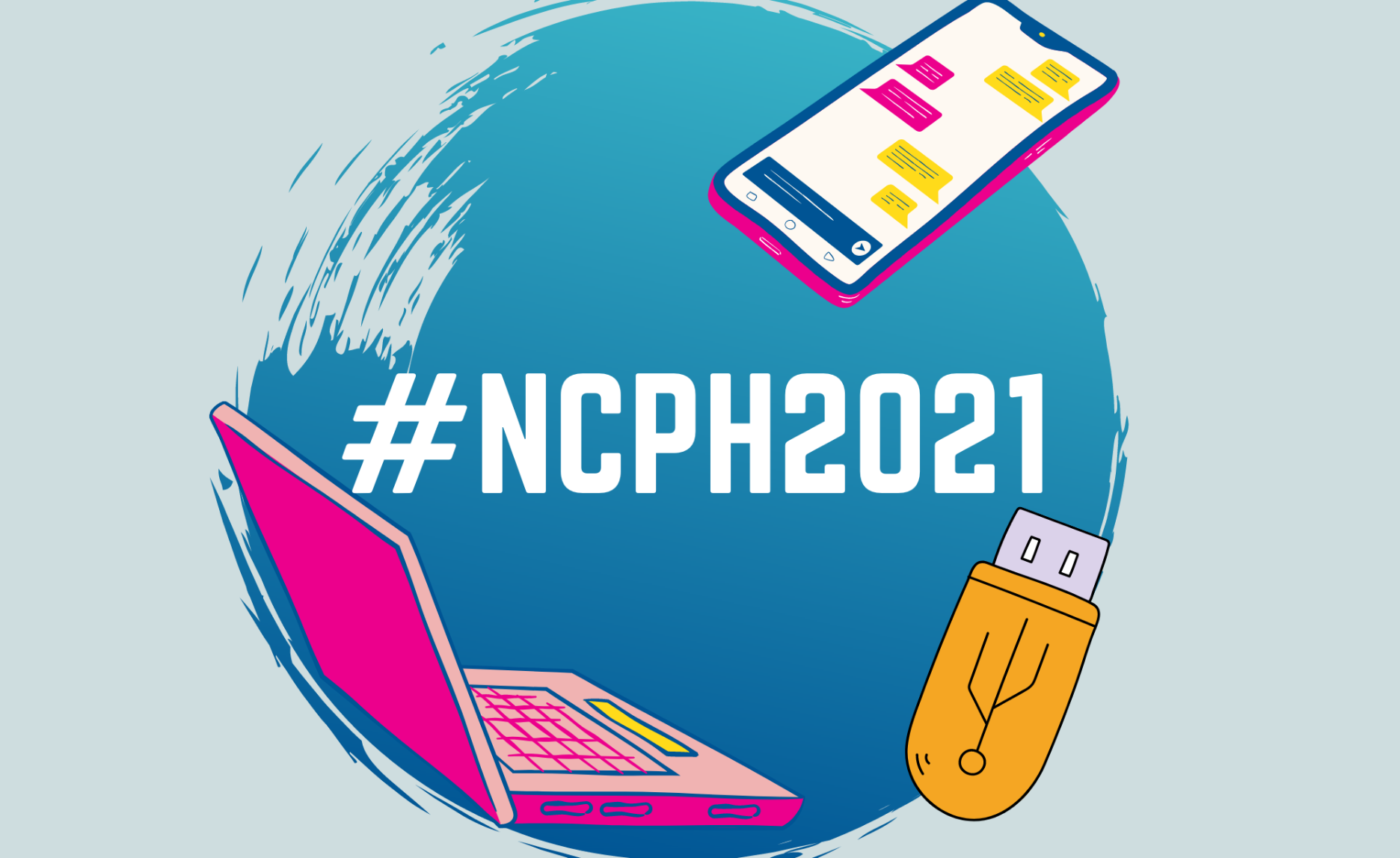 Virtual NCPH 2021 
Preliminary Schedule
All times are listed in Eastern time.
An * denotes that pre-registration for the event is required, in addition to general conference registration.Overview of ContentsSponsors and Exhibitors…………………………………………………………………………………………….…..page 2
Week 1 Live Workshops, Working Groups, and Events (March 8-13)………………………….….page 3
Week 2 Live Sessions, Q&As, and Events (March 15-20)……………………………………………….page 11
Week 3 Live Sessions, Q&As, and Events (March 22-27)…………………………………………..…..page 23
Asynchronous/Pre-Recorded Sessions………………………………………………………………………….page 36
Pre-Recorded Individual Presentations…………………………………………………………………………page 40
Posters………………………………………………………………………………………………………………………...page 44Thank you to our Sponsors and Exhibitors!Sponsors National Endowment for the Humanities
American West Center, University of Utah
Historical Research Associates
National Park Service 
Omeka
University of California Press
University of Massachusetts Amherst
American University
Appalachian State University
Duquesne University
Lawrence de Graaf Center for Oral and Public History at California State University Fullerton
University of Central Florida
University of Massachusetts Boston
Society for History in the Federal GovernmentExhibitorsAmerican Association for State and Local History
American University
American West Center, University of Utah
Appalachian State University
auut studio
Clio – Marshall University
Duquesne University
Georgetown University Press
Historical Research Associates 
Lawrence de Graaf Center for Oral and Public History at California State University Fullerton
National Park Service 
Omeka
OurDigitalWorld
Rowman & Littlefield
University of California Press / The Public Historian
University of Central Florida
University of Georgia Press
University of Massachusetts Amherst
University of Massachusetts Boston
University of Massachusetts Press
University of Minnesota Press
University of Nebraska KearneyWEEK 1 – March 8-13The first week of the conference, March 8-13, is predominated by working groups, workshops (which require pre-registration and a small fee), and special events. This is also your “reading week,” a perfect time to watch any of the pre-recorded and asynchronous content before live sessions and Q&As begin on March 18. If you plan to join for one of the Live Q&As, make sure you’ve watched the pre-recorded session first! You may also want to use this week to set up your profile in PheedLoop by adding a photo, social media handles, your pronouns, your time zone, and a link to your website if you have one. Wednesday, March 1012:00 – 1:00 pm 
Lunch Break: Job Searching in a Pandemic 
Job searching in the public history field is tough at the best of times, but the COVID-19 pandemic has added new layers of stress and uncertainty to the prospect. If you’re job-hunting or anticipate being on the search soon, join this lunch hour organized by the NCPH Professional Development Committee. Moderator: Vanessa Macias Camacho, El Paso Community College
Panelist: Sonya Laney, North Carolina Department of Natural and Cultural Resources 3:00 – 4:00 pm Behind the Exhibit with the Atlanta History Center: Making of Atlanta '96

Join NCPH’s New Professional and Student Committee and the Atlanta History Center exhibit team for an exclusive behind-the-scenes look at the Atlanta History Center’s latest permanent exhibit, Making of Atlanta '96, which covers the Centennial Olympics in Atlanta, Georgia. Exhibit designers and curators will walk attendees through the gallery, discussing the original design choices and revealing the challenges faced by the team that include changes necessitated by the COVID-19 pandemic. Organized by NCPH’s New Professional and Student Committee.Thursday, March 111:00 – 2:00 pm Shared Wisdom: NCPH from the ProsThis event will provide participants with the opportunity to take a deeper dive into the role of NCPH in the public history community. Conversation facilitated by established NCPH members will focus on building your NCPH network and strengthening your engagement with the NCPH community. This is a great opportunity for networking, building community ties, and learning how you can make NCPH your professional home. Organized by NCPH’s Membership Committee.NCPH Pros: Kristin Ahlberg, US Department of State
Alima Bucciantini, The Tatnall SchoolEmily Keyes, Know History Inc.
Kacie Lucchini Butcher, University of Wisconsin-Madison
Krista McCracken, Algoma University
Karen Miller, United States Strategic Command1:00 – 3:00 pm Working Group: Developing Best Practices Guidelines for Consulting Historians 
(The working group format is designed to facilitate substantive, focused, and extended seminar-like conversations on a particular topic. Discussants were selected from an open call last fall. Working groups are open to other conference-goers who would like to sit in on the discussion, but we ask that you respect that facilitators may need to limit participation from the audience.)In early 2020, a group of public history consultants began work on developing a set of guidelines describing best practices for consulting historians. The group began discussing issues such as, “How do we maintain and further our commitment . . . for inclusive, community-engaged, and collaborative public history practice. . . and balance them with the requirements of consulting work?”; and “How do we build professional development and skill training in our practices?” This working group will be the first step development of a set of “best practices” guidelines that NCPH can include as an online resource. The working group’s objective will be to lay the groundwork for production of a thoughtfully written guide based on input from practitioners in a variety of professional practices and disciplines who are invested in creating and maintaining ethical, inclusive, and high-quality professional work. Facilitators: Heather Carpini, S&ME
Kathleen Powers Conti, University of Texas at Austin and EBI Consulting
Jackie Gonzales, Historical Research Associates, Inc.
Paul Sadin, Historical Research Associates, Inc.
Cheri Szcodronski, Firefly Preservation ConsultingDiscussants: Michael R. Adamson, FTI Consulting 
Rachel Boyle, Omnia History
Julie Davis, The 106 Group
Jessica Knapp, Jessica Knapp Consulting
Ryan Shackleton, Know History, Inc.
Johannes Steffens, Historytelling Communications
Lindsey Weaver, Historical Research Associates, Inc.
Morgen Young, Historical Research Associates, Inc.
Joan M. Zenzen, Independent Historian 1:00 – 5:00 pm Workshop: Public History Writing Lab* 

Want to start writing or revising a journal article or blog post? Or are you simply trying to find time to write? Graduate students and seasoned professionals alike are invited to join public history editors to work on writing projects, discuss what goes into a good piece of writing, and talk about the value of carving out time to write. Participants should come prepared with their own writing tools, along with article or blog post ideas or works-in-progress. Workshop includes writing time and discussion with supportive colleagues. Pre-registration for this workshop is required for a cost of $5; you can register when you register for the conference, or go back and add it later via the instructions at https://ncph.org/conference/2021-annual-meeting/registration-information/. Limit 20 participants. Facilitators: Teresa Barnett, University of California, Los Angeles
Nicole Belolan, Rutgers University-Camden and The Public Historian Co-Editor/NCPH Digital Media Editor
Sarah Case, Editor, The Public Historian Friday, March 1212:00 – 1:00 pm 
NCPH Members Meeting
Come meet NCPH Executive Director Stephanie Rowe and catch up on the latest business of the organization from the NCPH President, Secretary-Treasurer, Digital Media Editor, and editors of The Public Historian. We’ll keep it brief and save time for questions. International Federation for Public History (IFPH) Public Meeting Join members of the International Federation for Public History for fellowship and news from the organization, or pop in if you’re curious to learn more about the IFPH is up to. 1:00 – 3:00 pm Working Group: “Nevertheless, she persisted”: Preserving Local Women’s History in the Wake of the 19th Amendment CentennialCommemorations mark significant opportunities to revitalize and transform a field; the 100th anniversary of women’s suffrage in 2020 should have been such a moment. The commemoration, however, was disrupted by the worldwide pandemic. In the midst of the pandemic, protests against anti-Black racism swept through the country and a resounding call for social justice was felt across all of our communities. This working group will address the work accomplished before the pandemic hit the US in March, what work continued, and what stills needs to be done in the aftermath of a sidelined commemoration in a year of historically significant events. (As a reminder, working groups are open to any conference-goers who would like to sit in on the discussion, but we ask that you respect that facilitators may need to limit participation from the audience so the pre-selected working group discussants can take the lead!)Facilitators: Brandi Burns, Boise City Dept. of Arts & History
Katherine Kitterman, Better Days 2020 and American UniversityDiscussants: Jillian Allison, Center for Colorado Women's History at History Colorado
Barbara Batson, Library of Virginia
Kimberly Brown, Florida A&M University
Rebecca Bush, Columbus Museum 
Kelly Giles, University of Massachusetts, Amherst
Linda Levitt, Stephen F. Austin State University 
Laura Lovett, University of Pittsburgh
Sarah McDonald, Shelby County Historical Museum
Hilary Miller, Penn State University 
Stephanie Milne-Lane, Independent Scholar
Alisha R. Norwood, Baruch College
Ashley Robertson Preston, University of Florida
Kathie Schey, City of Huntington Beach, CA
Megan Springate, American 250 Foundation 
Kaitlyn Woods, National Parks of Boston, National Park Service Workshop: Navigating Government History Careers*Government is one of the largest employers of historians and history-related professionals. This workshop is designed to provide information and resources for individuals seeking employment in history-related fields in federal and state government. Representatives from a variety of offices will discuss history and related fields career paths; provide an overview and answer questions about navigating the USAJOBS hiring system; give resume and interview tips; and explain how to take advantage of professional networking and internship opportunities. This workshop is hosted by NCPH's Committee for Government Historians in conjunction with the Society for History in the Federal Government. Pre-registration is required for a cost of $5; you can register when you register for the conference, or go back and add it later via the instructions at https://ncph.org/conference/2021-annual-meeting/registration-information/. Limit 30 participants.Facilitators: Mandy Chalou, US Department of State
Elizabeth Charles, US Department of State 
Rebekah Dobrasko, Texas Department of Transportation 
Jessie Kratz, US National Archives 
Mattea Sanders, United States Air Force1:00 – 5:00 pmWorkshop: Teaching Public History Online*Join public history educators to discuss teaching public history courses, share syllabi, and workshop assignments. This workshop is a follow-up to the NCPH working group on Teaching Public History Online formed during summer 2020 in response to COVID-19 and the shift to remote learning in this very hands-on field. The facilitators hope to continue the discussions of the summer, reflect on the fall 2020 semester’s successes and failures, and share lessons learned. We also hope to brainstorm ideas for the future of the content already created and compiled, and encourage participants to contribute their own work to the collection. Pre-registration is required for a cost of $5; you can register when you register for the conference, or go back and add it later via the instructions at https://ncph.org/conference/2021-annual-meeting/registration-information/. Limit 40 participants.Facilitators: Jennifer Black, Misericordia University
Katie Stringer Clary, Coastal Carolina University 
Abigail Gautreau, Grand Valley State University 
Will Stoutamire, University of Nebraska at Kearney3:00 – 5:00 pm Working Group: Foregrounding Stories of Citizenship in Public HistoryAt its most formal, citizenship is a status that a state grants to certain subjects to denote membership and belonging. However, state-granted citizenship often bears very little resemblance to membership and belonging in everyday life. This working group aims to help public historians discuss citizenship-related issues that recent events have brought forward, and create nuanced and impactful exhibits, programs, educational materials and staff training plans.  We aim to produce a crowdsourced annotated #Citizenship syllabus and a podcast series featuring interviews with practitioners and theorists who are working on public history projects that deal with citizenship. (As a reminder, working groups are open to any conference-goers who would like to sit in on the discussion, but we ask that you respect that facilitators may need to limit participation from the audience so the pre-selected working group discussants can take the lead!)Facilitators: Patrice Green, University of Georgia
Eric Hung, Music of Asian America Research Center
Mandi Magnusen-Hung, Music of Asian America Research Center
Andrew Urban, Rutgers UniversityDiscussants: Bethanee Bemis, Smithsonian Institution
Lindsay Stallones Marshall, University of Illinois Urbana-Champaign
Hana Maruyama, University of Minnesota, Twin Cities 
Daimaruya Miyuki, National Fisheries University, Japan
Gene Morales, Texas A&M University-San Antonio
A. Jason Sarmiento, University of California, Davis5:30 – 6:30 pm First-Time Attendee and New Member Meet-UpJoin members of the NCPH Board to get your virtual conference-bearings. We’ll have informal conversation and help you prepare to make the most of your conference experience and to learn more about our organization.Saturday, March 131:00 – 3:00 pm Working GroupsWorking Group: Challenging White Public History from Within OurselvesInspired by critical race theory and social movement practices, this working group seeks to dismantle white supremacy and white privilege in our own organizations and increase our own anti-racist work. While we welcome public historians of color to join us, we center the burden of undoing whiteness on white public historians, seeking participants who are ready and willing to dismantle white supremacy in their own lives and institutions, with an emphasis on doing the internal work. Prior to meeting, the group will complete anti-racist reflection readings and will work to create resource drafts to share. (As a reminder, working groups are open to any conference-goers who would like to sit in on the discussion, but we ask that you respect that facilitators may need to limit participation from the audience so the pre-selected working group discussants can take the lead!)Facilitators: Kristen Baldwin Deathridge, Appalachian State University 
Amanda Higgins, Kentucky Historical Society 
lara kelland, University of Missouri – St. Louis 
Jodi Lewis, Kentucky Historical SocietyDiscussants: Heather Bailey, City of Madison, WI
Adrienne Burke, Miami-Dade County
Sarah Calise, Albert Gore Research Center
Allison Clarke, Federal Reserve Bank of Dallas 
Elijah Gaddis, Auburn University
Laura Galke, Virginia Department of Historic Resources
Sarah McCoy, University of Georgia
Lindsay Mulcahy	
Julie Peterson, History Colorado
Christine Ridarsky, City of Rochester and Rochester Public Library
Jeannie Terepka, St. Michael's Episcopal Church
Lindsey Passenger Wieck, St. Mary's UniversityWorking Group: Building Equitable Remote InternshipsIn response to COVID-19, public history programs and cultural institutions were forced to adjust their approach to internships. This working group will focus on the potential and pitfalls of remote internships and will encourage public historians to think more creatively about internship design. Can remote internships integrate students into institutions in the same way as on-site experiences? Are remote opportunities able to provide a more diverse set of students with a broader array of internship possibilities? As museums further tighten their budgets and emerging professionals seek experience, this working group will outline best practices for virtual internships that help advance issues of equity, accessibility, and mutually beneficial structures. (As a reminder, working groups are open to any conference-goers who would like to sit in on the discussion, but we ask that you respect that facilitators may need to limit participation from the audience so the pre-selected working group discussants can take the lead!)Facilitators: Elyssa Ford, Northwest Missouri State University
Sarah Phalen, West Chicago City Museum
Laura Schiavo, The George Washington University
Gretchen Sorin, Cooperstown Graduate Program, SUNY OneontaDiscussants: Joseph Cialdella, University of Michigan
Cheryl Dong, University of Northern Iowa
Jennifer Knight, University of South Florida
Selena Moon, Independent Scholar
Julie Richter, National Institute of American History and Democracy, William & Mary
Patricia Singletary, Florida Department of State - The Grove Museum
Sierra Van Ryck deGroot, Poster House 1:00 – 5:00 pm WorkshopsWorkshop: Beyond #MeToo: How Public History Leaders Can Prevent and Respond to Sexual Harassment*The #MeToo movement has shed light on the widespread prevalence of sexual violence, including in scholarly and professional communities. This workshop will showcase successful models for preventing and responding to sexual harassment in museums and historical sites. Public history leadership—including directors, senior staff/faculty, and administrators—will develop the tools and skills to effectively prevent and respond to sexual violence in their institutions. Pre-registration is required for a cost of $5; you can register when you register for the conference, or go back and add it later via the instructions at https://ncph.org/conference/2021-annual-meeting/registration-information/. Facilitators: Michelle Carroll, Consultant 
Chel Miller, New York State Coalition Against Sexual AssaultWorkshop: Digital Public History Lab*The NCPH Digital Media Group is organizing a virtual version of its annual Digital Public History Lab (DPHL) – a workshop that provides opportunities for collaborative learning and professional networking around digital resources, skills, and strategies for public historians and professionals working in adjacent fields (e.g. librarianship, educational technologists/instructional technologists, etc.). The workshop will consist of a combination of pre-planned breakout sessions and sessions on topics generated by participants on the day of the workshop. Digital Public History Lab is an informal, inclusive, participatory experience. All levels of tech-savviness (or lack thereof) are welcome. Pre-registration is required for a cost of $10; you can register when you register for the conference, or go back and add it later via the instructions at https://ncph.org/conference/2021-annual-meeting/registration-information/. Sponsored by the University of Central Florida. Facilitators: Julie Davis, The 106 Group
Megan Smeznik, The College of Wooster Pre-planned DPHL breakouts include: 

Data Analysis with Google Suite Tools
Facilitator: Abby Currier, History Center of Olmstead CountyThis breakout session will look at the free tools offered in the Google Suite and how different institutions can use them for data collection and basic data analysis. Participants will learn about Google Docs, Google Slides, Google Sheets and Google Surveys and how to use these applications to conduct studies at their home institutions and present their findings to various groups. This will be an interactive session and participants will get hands-on experience with at least some of these tools.Setting a new tack in spatial history: Exploring established & alternative spatiality(s) under an interdisciplinary Geotack rubric
Facilitator: Hugh Davidson, Utah State UniversitySpatial turn in history is a resurgent factor in our public history workplaces, classrooms and training grounds. This session will highlight how public historians can adopt the array of new desktop and online geospatial tools now available to us. It will include a wide-ranging discussion including Google Earth Pro, ESRI ArcGis, classroom integration and development of Geotack, an interdisciplinary serial publication. Participants will be provided (geospatial) ‘Tools You Can Use’ to advance your career development, self-training, and education to set your own tack in spatial history.Virtual Lessons and Public History
Facilitator: Alexi Marchel, PhDThis hands-on session will focus on exploring an online lesson, entitled “Introduction to the Holodomor: A Virtual Lesson for Schools,” developed by the Holodomor National Awareness Tour (holodomortour.ca). A public education project based in Toronto, Canada, HNAT offers lessons to high schools on genocide prevention through engaging students on the history of the Holodomor - the famine-genocide of 1932-33 that occurred in Soviet Ukraine where millions died due to forced starvation.Making Oral Histories Accessible with OHMS and Omeka
Facilitator: Sarah McCoy, University of GeorgiaThis breakout session will look at tools that can be used to make oral histories more accessible. Specifically, participants will be given a tour of the back-end of both OHMS (the Oral History Metadata Synchronizer) and Omeka, and will learn how the two can work together to create a searchable oral history database. This will be an interactive session, and participants will gain experience working with OHMS and navigating the database through the user interface.Community-Building & Digital Curation
Facilitator: Alex Lehning, Saint Albans MuseumThis breakout session will explore ideas for developing, curating, and sharing micro-digital exhibitions. Participants will learn about free & simple design tools for building a virtual public history display, as well as strategies for community engagement. The session will also include a Q&A discussion with space to address project management, citizen curation, and accessibility. ArcGIS StoryMaps, Public History, and Project Building
Facilitator: Wendy Soltz, Ball State UniversityThis session will examine the use of ArcGIS StoryMaps as an effective tool for presentations, project pitches, and grant proposals. Participants will learn about a large digital work-in-progress: the Indiana Synagogue Mapping Project, and how creating a "beta" version of this project has helped convey goals and hypotheses to community partners and grant funding agencies without yet having a complete data set. Participants will have the opportunity to troubleshoot, ask questions, and peruse a variety of example StoryMaps layouts that might meet their own project needs.WEEK 2 – March 15-20Live sessions and Q&As (for pre-recorded sessions) will run Thursday through Saturday this week (March 18-20). Wednesday, March 1712:00 – 1:00 pm 
Lunch Break: Making Moves at Mid-Career
Considering a mid-career change, or just looking to talk with other public historians in the same spot? Pop into this lunch hour sponsored by the NCPH Professional Development Committee. Moderator: Tracy Neumann, Wayne State University
Panelists: Eric Hung, Music of Asian America Research Center
Claire Jerry, National Museum of American History, Smithsonian Institution4:00 – 5:00 pm 
6 Questions in 6-ish Minutes: Government Historians EditionJoin NCPH’s Committee for Government Historians for a live Q&A interview session in the style of Jean-Pierre Morin’s YouTube series “6 Questions in 6-ish Minutes: https://www.youtube.com/playlist?list=PLISFFW0a0m-s9Gi7ipkjcLI0bzGmuT7uX. Learn how archivists, librarians, historians, curators, and researchers came to work in public history at all levels of government and what keeps us motivated. We want to hear your stories of public history work, too! This session will be recorded and posted online as part of the overall series playlist.7:30 – 9:30 pm
The Consultants’ Speakeasy*
NCPH’s Consultants Committee invites consulting historians – and anyone interested in learning more about consulting! – to join new and experienced hands for informal discussion and virtual networking. An introduction to the consulting field will be provided by Paul Sadin (Historical Research Associates, Inc.) and Laura Starr (History Associates, Inc.), followed by small group breakout conversations on business organization, marketing strategies, choosing services, stories from the field, and more. Join the St. Patrick’s Day fun by wearing green or bringing a green beverage! Themed recipes will be provided to participants who pre-register. Organized by NCPH’s Consultants Committee and sponsored by Historical Research Associates, Inc. This event is free, but pre-registration required; you can register when you register for the conference, or go back and add it later via the instructions at https://ncph.org/conference/2021-annual-meeting/registration-information/. Thursday, March 1812:30 – 1:00 pm Live Q&AsLive Q&A: Storytelling through Primary Sources: A Pathway to Civic Engagement 
(Before you join this live Q&A, make sure to watch the pre-recorded session “Storytelling through Primary Sources: A Pathway to Civic Engagement,” available in the conference platform beginning March 8.)

What role does storytelling play in cultivating student civic engagement, and how do we undertake this work within today’s K-12 education context? Join a team of educators from the Brooklyn Collection, Brooklyn Public Library’s local history archive, for a Q&A on their pre-recorded session “Storytelling through Primary Sources: A Pathway to Civic Engagement.” Learn where to locate compelling local history sources; take away clear talking points on how this work meets learning standards and curriculum; and inspire a new generation to write their own stories and history.Participants: Jen Hoyer, Brooklyn Public Library
Julia Pelaez, Brooklyn Public Library Live Q&A: Bang for Your Buck: Preparing Your Cultural Site for Working with Consultants
(Before you join this live Q&A, make sure to watch the pre-recorded session “Bang for Your Buck: Preparing Your Cultural Site for Working with Consultants,” available in the conference platform beginning March 8.)You’ve finally done it—you’ve committed your institution to working with a consultant. However, there’s a problem: you’ve never done this before. How can you be sure that you’re doing everything you can ahead of time to prepare for working with an outside expert? After you’ve watched this pre-recorded session, join this Q&A with experienced consultants to further explore strategies and tactics for preparing your cultural site and staff for working with specialists.Participants: Jack Pittenger, Essex Historical Associates
Hannah Schmidl, Princeton Public Library
Morgen Young, Historical Research Associates, Inc.1:30 – 3:00 pm Live Sessions The Antonito Youth Memory Project: Collaboration and Co-creation in Intergenerational Community StorytellingThe Antonito Youth Memory Project in rural southern Colorado is a youth-led collective memory project completed through History Colorado’s Museum of Memory community-based public history initiative. Initiated by Antonito Together, a resident team focused on health equity, the project engaged local youth with elders to explore the community’s past to envision its future. This session will explore the development of this project, including the unexpected challenges and possibilities brought on by the COVID-19 pandemic. The session will critically consider how historical narratives emerge when stakeholders in different positions collaborate in community storytelling and respond to contingencies and crisis.Facilitator: Julie Peterson, History Colorado
Presenters: Eric Carpio, Fort Garland Museum & Cultural Center, History Colorado
Alejandra Cortes, Fort Garland Museum & Cultural Center and History Colorado
María Islas-López, History Colorado
Presenters from Antonito Together, TBA  Simulating Diplomatic History:  Introducing the Skills and Tools of Diplomacy through Role-PlayIn early 2020, the National Museum of American Diplomacy at the US Department of State received a grant from the Una Chapman Cox Foundation to develop historic based diplomacy simulations on the Suez Canal Crisis, Negotiating Trade and Tribute with the Barbary Nations, and the Spanish-American-Cuban-Philippine War. Conceived for educators, students, and public groups, the Museum’s diplomacy simulations engage participants in the study of diplomacy and the work of Foreign Service Officers. This highly successful and proven immersive learning model has participants take on the roles of nation and group stakeholders, learn about the different perspectives and the issue, present and discuss their positions, and work on the negotiation of an agreement or a solution. The conference panelists, representing planning partners from the National Museum of American Diplomacy and the Roy Rosenzweig Center for History and New Media at George Mason University, will discuss the opportunities and challenges presented to them when developing these scenarios and preparing to share them with an online audience (for launch in the fall of 2021). This session is organized by the Society for History in the Federal Government. Presenters: Lauren Krizner Fischer, National Museum of American Diplomacy 
Alison Mann, National Museum of American Diplomacy
Nate Sleeter, The Roy Rosenzweig Center for History and New Media, George Mason UniversityLanguage Informing Identity and PlaceSettlers, historians, and governments have for generations used language to define Indigenous Peoples. They made maps benefiting others that often contribute to inaccurate definitions of People and place. The Tribes of Coastal Louisiana; Atakapa-Ishak-Chawasha, Pointe au Chien, Grand Caillou-Dulac, Golden Meadow and Isle de Jean Charles Tribes, in a discussion format, will explore self-defining People and Place to shift language and maps to reflect the integrity and worth of the People. The discussion will invite conversation on how language and visuals can be used, changed and emboldened to capture the strength and vibrancy of thriving People dwelling in a settler’s society.Facilitator: Rosina Philippe, First Peoples Conservation Council
Presenters: Theresa Dardar, Pointe au Chien Tribe and Lowlander Center
Chief Shirell Dardar-Parfait, Governor’s Commission on Native Americans
Albert Naquin, Isle de Jean Charles Tribe
Kristina Peterson, Lowlander Center
Devon Parfait, Grand Caillou-Dulac Tribe3:30 – 5:00 pm Live SessionsPublic Intellectuals, Public History, and the History of the ProfessionLong-running debates about historians’ role in public life are unresolved. Historians have a multiplicity of views about whether to intervene in public affairs and, if so, how. Their varied approaches are evident in the history of the profession and in historiographical reconsideration of what constitutes that history. This session aims to bring together participants representing a variety of perspectives within the profession to consider historians’ places in public life.Facilitator: Marla Miller, University of Massachusetts, Amherst
Participants: Ashley Bouknight, American Association for State and Local History
Michael Brown, Rochester Institute of Technology
Kirsten Delegard, University of Minnesota
Patricia Mooney-Melvin, Loyola University Chicago
Jason Steinhauer, Foreign Policy Research InstituteCOVID-19 Stories from and of Federal HistoriansCOVID-19 altered the nature of historical work within the government, barring historians from archives, potential interviewees, and even their places of work. In this session, a group of federal historians will discuss how COVID-19 altered how they conduct their work documenting and interpreting their agency’s history, conducting oral histories, and accessing classified information. Organized by NCPH’s Committee for Government Historians in conjunction with the Society for History in the Federal Government.Facilitator: Eric Boyle, Department of Energy 
Presenters: Richard Hulver, National Cemetery Administration
Jessie Kratz, National Archives and Records Administration
Mattea Sanders, United States Air ForceWriting a New Chapter: Sharing, Promoting, and Solidifying Historically Excluded StoriesElevating historically excluded stories and placing them back within the larger historical narrative is difficult but rewarding work. This roundtable gathers professionals from varied fields to discuss how they bring these histories to the forefront of their work, how they widely disseminate these histories, and how these historically excluded stories connect to present day events. Discussion will begin with each presenter briefly discussing their project aimed at elevating and disseminating these types of histories, followed by time for questions from the audience.Presenters: Richard Cheu, St. John’s University
Hayley Johnson, Louisiana State University
Sarah McCoy, University of Georgia
Arlisha R. Norwood, Baruch College
Hannah O’Daniel McCallon, Tennessee Technological University Archives and Special Collections
Kimberly Pellum, Florida A&M University
Sarah Simms, Louisiana State University
Megan Woods, National Parks of Boston
6:00 – 7:30 pm Opening Plenary 

Considering the Revolution: Indigenous Histories and Memory in Alaska, Hawaii, and the Indigenous Plateau
In West of the Revolution, historian Claudio Saunt called on readers to broaden their boundaries of “1776” and recognize a vibrant continent beyond the battles waged in the first American colonies. Drawing on Indigenous narratives of Hawaii, Alaska, and the Indigenous Columbia Plateau, panelists will advance that work to engage in discussions of place, history, and story, and practices of decolonizing interpretation and memorialization. Despite enormous change wrought by colonialism, 250 years is only one long moment in time on Indigenous homelands peopled for millennia. The session will offer opportunities to see continuities in Indigenous languages, traditional ecological knowledge, stewardship of narratives and of homelands, and ongoing efforts to re-center Indigenous histories of place. This event is sponsored by the National Park Service and National Council on Public History as we work together to explore the history, relevance, and expanding interpretations of the American Revolution. It is free and open to the public; if you’re not attending the conference, please register via https://ncph.org/conference/2021-annual-meeting/open-to-the-public/. This is the first of five such conversations at the next five annual meetings, and upon the conclusion of the series will result in a free and publicly available set of essays to help guide interpretation and teaching of the Revolution.  Chair: Laurie Arnold (Sinixt), Gonzaga University and Virtual NCPH 2021 Program co-chair
Panelists: Mikiʻala Ayau Pescaia (Native Hawaiian), Interpretive Park Ranger and Storyteller of Kalaupapa, Molokaʻi, Hawaii 
Maija Katak Lukin (Inupiat), Superintendent for the Western Arctic National Parklands (and former Mayor of the City of Kotzebue), Alaska  
Amy Lonetree (Ho-Chunk), Associate Professor of History, University of California Santa Cruz  8:00 – 9:00 pm Dine and Discuss(Dine and Discuss is the virtual version of the Dine Arounds model at our in-person meetings, where a group picks a restaurant and goes out together to talk about a particular topic informally over a meal. Restaurants are just as unfeasible as in-person meetings these days, but we welcome you to bring a drink or a meal and drop into one of these Zoom chats.)Dine and Discuss: Creating a Public History Program During a Pandemic
Led by Anya Jabour, University of Montana Summer 2020 was an extraordinary time for the University of Montana’s history department. We found ourselves attempting to bring to fruition our longstanding plans to implement a public history certificate at the same time that we hastily put together an oral history program to document the effects of COVID-19 on our community. We welcome conversations with others engaged in rapid-response collection or starting a public history program—or both!Dine and Discuss: Digital Humanities and Public History
Led by: Abbie Reese How are fragments of primary source documents informing biographical sketches of historical figures, particularly women? Marisa J. Fuentes' Dispossessed Lives: Enslaved Women, Violence, and the Archive work is one remarkable touchstone. What other books and documentaries have grappled with large archives (using digital tools), and revealed detailed and rich portraits? Join this Dine &Discuss to talk informally about collaborative digital public history and humanities projects. Dine and Discuss: Q&A with National Register and National Historic Landmarks Program Staff
Led by Lisa Davidson, National Park Service National Park Service staff from the National Register of Historic Places and the National Historic Landmarks Program will be available for a wide-ranging conversation. Bring your questions, thoughts, and concerns about issues such as writing and submitting nominations, program criteria, integrity evaluations, or updating existing documentation to include diverse history. Learn more about current NR-NHL challenges and successes.Friday March 1912:30 – 1:00 pm Live Q&AsLive Q&A: Putting Stories "Back on the Map": Digital Mapping at the National Park Service 
(Before you join this live Q&A, make sure to watch the pre-recorded session “Putting Stories ‘Back on the Map’: Digital Mapping at the National Park Service,” available in the conference platform beginning March 8.)Rooted in place-based learning and engagement, the National Park Service seeks to foster visitors' connection to its sites, whether a historic structure or a natural resource. How do we share stories that are not clearly visible on our landscapes, especially those of under-represented peoples? In an effort to help all Americans see themselves in the stories we tell, many NPS units have been devoting time and resources to elevating under-represented histories at their sites, using digital mapping tools to put them "back on the map." Join this live Q&A to learn more about the successes and struggles of creating NPS digital mapping projects to make these little-told stories visible and accessible to the public.Participants: Mark Bollinger, New River Gorge National River, National Park Service
Amanda Pollock, National Underground Network to Freedom, National Park Service
Maria Smith, Syracuse University
Megan Woods, National Parks of Boston, National Park Service
Katie Woods, National Parks of Boston, National Park ServiceLive Q&A: Nevada Stories: Film Shorts from Shared History
(Before you join this live Q&A, make sure to watch the pre-recorded session “Nevada Stories,” available in the conference platform beginning March 8.)The pre-recorded session “Nevada Stories: Film Shorts from Shared History” tells stories of Nevada’s history through a series of short films that illuminate lesser-known narratives of the region. Part of a larger, distributed museum project for an inclusive telling of Nevada history, the films provide a counterpoint to other forms of storytelling employed within the encompassing project. We showcase films that explore historical struggles within African American and Latinx communities of Northern Nevada, but also diverse contemporary Great Basin food cultures. Join the session participants at this time for a conversation at the intersection of traditional public history and emergent digital possibilities.Participants: Ivy Anderson, University of Nevada, Reno
Sara Garey-Sage, University of Nevada, Reno
Nancy O’Connell, University of Nevada, Reno
Christopher von Nagy, University of Nevada, Reno1:30 – 3:00 pm Live Sessions Developments in International Public HistoryPresenters on this session will concentrate on public history in their own nations, addressing one or more of the following topics: developmental trajectory, opportunities and challenges, public history practice in their respective national cultures, public history education, and fitting public history into traditional academic systems. As appropriate, the presenters will address international influences and collaborations and ways in which public historians can enrich the field by “talking” across national borders. What will emerge is a tapestry of stories that will shed light on the ways in which historians in various national and cultural contexts engage in the public practice of history.Chair: Philip Scarpino, IUPUI
Panelists: Na Li, Zhejiang University (Zhejiang, China)
Serge Noiret, European University Institute’s Library (Florence, Italy)
Olaya Sanfuentes, Pontificia Universidad Catolica de Chile (Santiago, Chile)
Graham Smith, Oral History Collective, School of History, Classics and Archaeology (Newcastle, UK)Oral History Partnerships at the National Institutes of HealthThis panel, designed for both government employees and outside researchers, will discuss how the National Institutes of Health (NIH) captures oral histories across the offices and institutes that make up the agency. Whether conducted internally or by a contractor, these oral histories document the NIH’s past and provide a valuable resource for both staff and outside audiences. This panel discussion will cover the development of the NIH History Office’s oral history program, how oral histories are created and shared at NIH, and how the program continues to grow and evolve during a global pandemic. The panel will also highlight several case studies that show how the NIH has successfully captured important stories from its past, and how these stories have been disseminated beyond the archive. Organized by the Society for History in the Federal Government.Presenters: Christopher Donohue, National Human Genome Research Institute
Michele Lyons, Office of NIH History and Stetten Museum
Carly Swaim, Carly Swaim Consulting
Robert Scott Vierick, History Associates, Inc. Expanding Definitions of Justice, Expanding Understandings of PreservationMoving beyond punitive justice processes to restorative and transitional justice models can transform preservation into change making justice work. Centering case studies from the Tribal Historic Preservation Office of the White Earth Band of the Ojibwe in collaborative truth-telling around a church residential school and wild rice preservation in Minnesota, as well as the work of the International Coalition of Sites of Conscience and their members in transitional justice globally, this session will help participants imagine how their preservation work can be justice work.Presenters: Jaime Arsenault, White Earth Band of the MN Chippewa Tribe
Braden Paynter, International Coalition of Sites of ConscienceHistory@Work from Pitch to PostWondering what it’s like to write or edit for NCPH’s blog History@Work? Join Editors Adina Langer and Nicole Belolan to learn about the entire process from pitch to post. You’ll get tips for submitting a successful pitch and learn more about volunteer editing opportunities with the blog.3:30 – 5:00 pm Live Sessions Documentary Editing as Public HistoryLike the formal field of public history, documentary editing (or the practice of transcribing, annotating, and publishing primary source materials relating to a particular person or theme) arose in its modern sense in the mid-20th century. Much like public historians, documentary editors seek to make their research and the primary sources they use available, relevant, and understandable for the public. Given these similarities, can we consider documentary editing as a form of (or a tool for) public history? If so, how can documentary editing projects incorporate the perspectives and untold stories of underrepresented groups and help diverse publics explore their history?Presenters: Gwen Fries, Adams Papers at Massachusetts Historical Society
Matthew Godfrey, Joseph Smith Papers Project
Katie Hatton, Papers of Martin Van Buren, Cumberland University
Tyson Reeder, James Madison Papers at University of Virginia
Constance Schulz, Papers of the Revolutionary Era Pinckney Statesmen, University of South Carolina
Chuck Welsko, Civil War Governors of Kentucky Digital Documentary Edition, Kentucky Historical SocietyDoes the NHPA Need to be Fixed?After more than fifty years of living under the National Historic Preservation Act, we continue to witness the demolition of historic properties without any mitigation—and with that demolition, the loss of more of our collective history. The loss of these buildings and structures suggests that the NHPA, and in particular Section 106, may not be completely fulfilling its intended role. This session in point-counterpoint format will present contrasting views on the efficacy of the NHPA and whether there are ways that the Act and its implementation could be improved. Sponsored by NCPH’s Committee for Government Historians.Participants: Michael Binder, Air Force Declassification Office
Kim Campbell, Coastal Georgia Historical Society
Ellen Rankin, National Park Service
Matthew Sneddon, Historical Research AssociatesLocal History as Public AdvocacyHistory has long been used as a vehicle to raise awareness for contemporary problems, to advance social causes, and to reveal the roots of societal injustices and inequalities. But local and public historians, working in a discipline with its own set of methodologies and questions, confront limits to what history can or cannot “say” about the present. This roundtable aims to deepen the conversation on how public historians can or should advocate on behalf of communities, whether in museums, the classroom, the arts, social media, or through political channels. We will reflect on the constraints and limitations that historians confront at the intersection of history and public advocacy.Facilitator: Kathryn Julian, Westminster College
Participants: Holly George, Utah State Historical Society 
Jedediah Rogers, Utah State Historical Society
Angela Tate, Northwestern University
Lacey Wilson, Charlotte Hawkins Brown Memorial State Historic SiteNCPH, Gender Discrimination, and Sexual Harassment: Lessons Learned, Paths Taken, and What Lies AheadNCPH’s Board-led Subcommittee on Gender Discrimination and Sexual Harassment has been analyzing the issues at hand and addressing several action items over the past eighteen months. But what lies ahead? To figure this out, we are eager to have a conversation with attendees to evaluate paths taken and decide new directions. There will be a report on preliminary results of this year's survey, a preview of some resources on these issues, and a discussion of possible policies, inspired by tenets of transformative justice. We are looking forward to hearing from you and incorporating your ideas as we continue working over the coming months. Organized by NCPH’s Board-led Subcommittee on Gender Discrimination and Sexual Harassment. Facilitators: Kristen Baldwin Deathridge, Appalachian State University
Mary Rizzo, Rutgers University Saturday, March 20
12:30-1:00 pm Live Q&As Live Q&A: Community Matters: Doing Latinx Public History in the American and Texan Corazónlandia
(Before you join this live Q&A, make sure to watch the pre-recorded session “Community Matters: Doing Latinx Public History in the American and Texan Corazónlandia,” available in the conference platform beginning March 8.)This pre-recorded session discusses panelists’ work with and about Latinx communities to counteract and dismantle the dangerous rhetoric of Latinxs invading the US. Breaking down traditional regional stereotypes of “the heartland” that center whiteness, presenters describe how public history work can challenge and engage the public in conversations that privileges narratives of whiteness and argue that the American and Texas “Heartland” is a borderland of longstanding conflict and violence for communities of color. After checking out the session, join presenters at this day and time to talk more about their work. Participants: Sandra I. Enríquez, University of Missouri–Kansas City
Yolanda Chavez Leyva, University of Texas at El Paso
Shine Trabucco, University of Houston
Lindsey Passenger Wieck, St. Mary’s University
Joel Zapata, Oregon State UniversityLive Q&A: The Foreign Relations Series at 160: Stories of the Past; Communities of the Present
(Before you join this live Q&A, make sure to watch the pre-recorded session “The Foreign Relations Series at 160,” available in the conference platform beginning March 8.)The Office of the Historian, US Department of State will celebrate three major anniversaries over the next three years, including the 160th anniversary of the Foreign Relations of the United States series, the official record of significant US diplomatic decisions and activities. The anniversaries offer the Office and the scholarly community an opportunity to examine recent efforts to expand coverage, pursue openness and transparency, and record the Department of State’s history. Check out the pre-recorded session and then join the panelists for this live Q&A to dig deeper into the successes and challenges in documenting US foreign policy in the post-1945 world. Sponsored by the NCPH Committee for Government Historians.Participants: Kristin Ahlberg, US Department of State
Carl Ashley, US Department of State
Mandy Chalou, US Department of State 
Adam Howard, US Department of State1:30 – 3:00 pm Live SessionsWhose History is it Anyway?Historical narratives play a crucial role in local power structures and residents’ sense of place and justice. But established narratives often minimize and dispossess the stories of existing populations. This session will inspire public historians, activists, and other practitioners to confront difficult histories and under-told stories by engaging diverse voices and challenging communities to embrace the complexities of the whole story as their story.Facilitator: Laurie Zierer, Pennsylvania Humanities Council
Presenters: Daniel Egusquiza, Barrio Alegría
Ulysses Slaughter, Chester Made
Lindsay Varner, Rokeby MuseumSharing the Stories of the US Postal ServiceThe US Postal Service is one of the largest employers in the country with workers across all states and US territories. Exceptionally visible, those people who work for USPS remain largely anonymous and unknown to the American public. This structured conversation places this diverse community of American workers at the center of discussion with the audience. What are the stories of past and present USPS employees? How are they told? What is the role that public historians should play in shaping, sharing and amplifying these stories? And how can we use these stories to retell American history?Facilitator: Allison Marsh, University of South Carolina
Participants: James Deutsch, Smithsonian Center for Folklife and Cultural Heritage
Lynn Heidelbaugh, Smithsonian's National Postal Museum
Rachel Lifter, NYU Steinhardt School of Culture, Education, and Human Development
Allison MarshWe Don’t Own the Past: Understanding the Role of Creative Storytelling in Sharing HistoryThis panel examines the ways in which multi-disciplinary narrative tools (art, literature, poetry, theatre, music) connect the public with the past. Conversations about history are not only the purview of museums, historic sites, or between the pages of the book—and it is often artists who are able to more effectively communicate the complexity of emotions from those stories. This panel seeks to de-center the role of the public historian as the sole authority of these histories, acknowledging that the work of telling narratives of the past is not ours to own, but rather a way for underrepresented communities to consider and grapple with their own stories.Presenters: Priya Chhaya, National Trust for Historic Preservation
Phebe A. Hayes, The Iberia African American Historical Society
John A. Johnson, Verbal Gymnastics Theatre Company 3:30 – 5:00 pm Live SessionsHumanity Needs Dreamers: Exploring Immersive Public History Through Digital TheaterTwo time Nobel Prize winning scientist Marie Skłodowska Curie pioneered the field of radioactivity and discovered two new elements — but almost never made it into the laboratory. What if she could tell her story? Humanity Needs Dreamers: A Visit with Marie Curie is a digital theater production of Susan Marie Frontczak’s acclaimed living history portrayal. Produced by STEM on Stage, Humanity Needs Dreamers will launch as a virtual public history tour commemorating the 100th anniversary of Marie Curie’s visit to the United States in 1921. This session will feature the 40 minute digital theater presentation followed by an interactive Q&A with Marie Curie (portrayed by Frontczak).Presenters: Nikita S. Dutta, Princeton University
Susan Marie Frontczak, Storysmith®
Jen Myronuk, STEM on StageAddressing Silences in the Archive: Documenting Pandemic Experiences from Latinx, Black, and Indigenous CommunitiesAs the COVID-19 crisis has escalated in the US, it has become clear that Black, Latinx, and Native American communities have disproportionately been affected by the public health crisis and the economic fallout that has accompanied it. As historians, archivists, and museums have moved to document the pandemic in rapid-response collection projects, we must be attentive to preserving voices from these communities who have borne the brunt of the pandemic, and who all too often have been silenced in archival collections and official histories. This panel will present ongoing work to address this, through individual projects in partnership the COVID-19 Oral History Project and A Journal of the Plague Year Archive. In this session presenters will discuss an oral history project preserving the experiences of undocumented Latinx farmworkers in Wisconsin; Indianapolis-based projects documenting oral histories of Black and brown artists, activists, and nonprofit leaders working for racial justice in the city, and a crowdsourced digital collection representing voices from Indigenous communities across the country.Facilitator: Cheryl Jiménez Frei, University of Wisconsin-Eau Claire
Presenters: Denise E. Bates, Arizona State University
Elena E. Casey, University of Wisconsin-Eau Claire
Cheryl Jiménez Frei
Shonda Nicole Gladden, IUPUI
Emily Leiserson, IUPUI
Lisa Schiller, University of Wisconsin-Eau Claire
Lorraine Smith, University of Wisconsin-Eau Claire



Public History Here and NowWhat does it mean to do public history in 2021? This past year has been marked by the ravages of the COVID-19 pandemic as well as political unrest ranging from the anti-racist protest movements spurred by the police killing of George Floyd in May to the right wing extremist insurrection at the U.S. Capitol on January 6. But the deeper roots of all of these phenomena have a way of intertwining with our personal and professional identities. A little more than four years ago, History@Work published a reaction to the presidential election of Donald Trump (https://ncph.org/history-at-work/a-response-to-the-election). Now, we are hoping to create space for NCPH conference attendees to reflect on the meaning of their work at this historical moment. Guided by facilitators, participants will discuss the values that underlie their pursuit of public history and the challenges and opportunities they perceive in their work right now. The conversation might lead to a round-table reflective essay on History@Work following the conference.Participants: Richard Anderson, History@Work Copy Editor, Humanities Action Lab
Nicole Belolan, Rutgers University and NCPH Digital Media Editor
Adina Langer, History@Work Lead Editor, Museum of History and Holocaust Education
Kacie Lucchini-Bucher, University of Wisconsin
Leslie Madsen, Boise State University
Daniel Vivian, University of KentuckyWEEK 3 – March 22-27Live sessions and Q&As run Thursday through Saturday of this week, March 25-27. If you plan to tune in for a Live Q&A, make sure you watch the pre-recorded session first. Wednesday, March 2411:00 am – 1:00 pm Public History Educators Forum*This annual event is an opportunity for faculty to share ideas about running graduate and undergraduate public history programs and to talk about university, departmental, and a wide variety of other issues. The discussion is always lively. This year this virtual event is free, but pre-registration is required; you can register when you register for the conference, or go back and add it later via the instructions at https://ncph.org/conference/2021-annual-meeting/registration-information/. Don’t wait to sign-up, as we may need to limit space to ensure quality of the event. Organized by NCPH’s Curriculum and Training Committee and sponsored by the University of Massachusetts, Boston. 3:00 – 4:00 pm
Coffee Break: How Can We Support You? Join NCPH’s Professional Development Committee for an informal coffee hour to let the committee know how we can serve your needs in the coming year. Sponsored by NCPH’s Professional Development Committee.Moderators: Patrice Green, University of Georgia
Tracy Neumann, Wayne State University 7:00 – 9:00 pm New Professional and Student Social and Scavenger Hunt* 

Meet other NCPH newbies, students, recent grads, and new professionals in a casual virtual setting. A fun, low-key scavenger hunt (no extra preparation needed!) will round out an evening of networking and socializing. All with a student and new professional mindset are welcome regardless of age or graduation date! This event is free, but pre-registration is required; you can register when you register for the conference, or go back and add it later via the instructions at https://ncph.org/conference/2021-annual-meeting/registration-information/. Organized by the NCPH’s New Professional and Student Committee and sponsored by the Lawrence de Graaf Center for Oral and Public History at California State University, Fullerton.Thursday, March 25 12:30 pm – 1:00 pm Live Q&A 
LIVE Q&A: Digital Editing as Public History Pedagogy
(Before you join this live Q&A, make sure to watch the pre-recorded session “Digital Editing as Public History Pedagogy,” available in the conference platform beginning March 8.)
This session will examine digital editing as a pedagogical tool with implications for public history. Dr. Clayton McCarl of the University of North Florida (UNF) will discuss a course in which undergraduates selected, edited, interpreted and published online materials from local archives using TEI-XML and Omeka. Six students from that course will make three-minute presentations about their projects. Dr. Karen Cousins, director of the UNF Office of Undergraduate Research, will chair the panel and moderate a discussion focusing on the possibilities for such projects to enhance undergraduate education, build relationships with community institutions, and advance awareness of local history. After you’ve watched the pre-recorded session, join the group at this time to further examine digital editing as a pedagogical tool. Participants: Cassidy Bowen, University of North Florida
Karen Cousins, University of North Florida
Carol Lynne Hemmingway, University of North Florida 
Clayton McCarl, University of North Florida
Rebecca Nunes, University of North Florida
Marisa Pechillo, University of North Florida
Emilia Thom, University of North Florida
Matthew Welcome, University of North FloridaLive Q&A: Bridging Connections: Indigenous Stories and Finding Community 
(Before you join this live Q&A, make sure to watch the pre-recorded session “Bridging Connections: Indigenous Stories and Finding Community,” available in the conference platform beginning March 8.)Skylee-Storm Hogan is Status member of the Kainenkehaka Nation. She is a research consultant with Know History and the first recipient of Know History’s Public History Scholarship. Knowing her community’s ironwork legacy, in 2019 she began researching the Quebec Bridge Disaster of 1907, which saw more than 32 Indigenous men from the Kahnawake Reserve lose their lives. During the process of completing her short historical documentary, Skylee-Storm found she was a descendant of the disaster. Along the way there were challenges, like Indigenous protests and the COVID-19 global pandemic. View the pre-recorded session “Bridging Connections” and then join Skylee-Storm and Emily Keyes for a live Q&A. Presenters: Emily Keyes, Know History, Inc.  
Skylee-Storm Hogan, Know History, Inc. 1:30 – 3:00 pm Live Sessions"Goods and Services": Public History and Mutual Aid

This structured conversation will consider the question of the relationship between community engagement in public history practice and the work of mutual aid: (how) can we ethically tie community-engaged, collaborative work to serving our communities' material needs? The conversation will explore the ethical, intellectual, and theoretical considerations that follow this initial question (e.g. if we pay participants in an oral history project, are we commodifying their experience, narrative, even trauma?) as well as practical, case-specific concerns (e.g. how should we incorporate funding requests for this sort of compensation in our grant proposals?).Facilitators: Acoma Gaither, University of Minnesota
Kristin O’Brassill Kulfan, Rutgers University
Andrea Manolov, University of Minnesota
Liz Sevcenko, Humanities Action Lab Belonging and Displacement: Stories Beyond InclusionPublic historians will present a range of "belonging and displacement" stories and case studies in this panel among communities in El Paso, Texas, Chicago, Illinois and Durham, North Carolina. We will open a conversation based upon the profound notion that belonging is complex and that striving for belonging takes inclusion to another level. If we are truly accountable to the “publics” and stories of our communities, how do we create socially just public history spaces where marginalized communities feel that they genuinely belong? This work raises many ethical, practical and moral issues that challenge our ideas about power, invisibility, equity and social change.Facilitator: Jennifer Scott, Public Historian and Curator, Co-Chair of Chicago Monuments Project
Presenters: Barbara Lau, Pauli Murray Center for History and Social Justice
Yolanda Leyva, University of Texas El Paso
Suzanne Seriff, University of Texas at Austin
Preserving the Stories While Transforming the Building: Overcoming Challenges in Adaptive ReuseIn bringing together practitioners, academics, and community members, this roundtable will grapple with the challenges and successes of adaptive reuse, especially focusing on historic sites embodying under-told stories. This session will discuss the role of adaptive reuse within historic preservation, the unique opportunities it presents for public history, and its economic and environmental benefits. Participants will share examples and different approaches to adaptive reuse, highlighting how to ensure the story of a place and the intricate layering of the communities connected to it are preserved before, during, and after a building’s physical transformation.Presenters: David Amott, Preservation Utah
Amber Anderson, Utah State Historic Preservation Office
Janie Campbell, Rogers Lewis Jackson Mann & Quinn, LLC
Kathleen Powers Conti, University of Texas at Austin and EBI Consulting
Stephanie Gray, Duquesne University 
Charlotte Lake, Maryland Historical Trust
Ruth Todd, Page & Turnbull
Oral History & COVID-19: What We've Learned about the Field, Our Practice, and OurselvesThis roundtable will allow the participants and the audience to discuss how the global pandemic has affected the field of oral history and our professional lives. We intend to focus on the following topics: interviewing remotely (and preserving those interviews); crowdsourcing extant oral histories; modifying, postponing, or cancelling ongoing projects; maintaining or building community; and discussing how the country-wide anti-racism protests influenced our COVID-19 projects and our work. We will keep our remarks brief to allow ample time for questions.Facilitator: Troy Reeves, UW-Madison Oral History Program
Presenters: Doug Boyd, Louie B. Nunn Center for Oral History, University of Kentucky
Megan Crutcher, Texas A&M University 
Celestin Mpagaze, Pittsburgh Refugee Stories Oral History Initiative
Kate Scott, US Senate Historical Office
Alada Shinault-Small, South Carolina African American Heritage Commission
Allison Tracy-Taylor, Independent Oral Historian3:30 – 5:00 pm Live SessionsPublic Lands, or a Land of Publics? Examining the Legacy of Exclusion and Erasure on “Public” LandsAs public lands developed in the early 20th century, empowered American whites attempted to exclude people of color and ethnic minorities from the rights of citizenship, including the right to access public land. As white political elites attempted to preserve now-iconic landscapes, they simultaneously denied indigenous peoples access to their ancestral homelands. This panel will address how historically excluded groups, along with whites, interacted with and were affected by public land. Panelists will discuss examples from their own work illustrating the literal and figurative barriers to entry presented at “public” lands in the past and in the present day.Presenters: Christina Gish Hill, Iowa State University
Poppie Gullett, Pinyon Environmental, Inc.
Brooke Neely, Center for the American West, University of Colorado Boulder
Eric Newcombe, Montana State Historic Preservation Office
Ariel Schnee, Public Lands History Center, Colorado State University
Jamie Shapiro, Colorado Department of TransportationReimagining Preservation and Its Discontents: Mobilizing People and the Power of StoryThe historic preservation field is overdue for an overhaul. While we see grassroots groups toppling monuments and questioning memorials, our local and national landmark programs seem to remain out of view. How do we challenge the dominant white narratives of power and patrimony that they express? This roundtable uses case studies representing multiracial sites in Southern California to highlight the power of story and community-generated knowledge to intervene in both traditional preservation practices and to mobilize participatory forms of public memory. Together, these practices can reckon with systemic inequities to offer more nuanced forms of advocacy and public interpretation.Presenters: Catherine Gudis, University of California, Riverside
Laura Dominguez, University of Southern California
Kristen Hayashi, Japanese American National Museum
Alison Rose Jefferson, Historian/Heritage Conservation Consultant
M. Rosalind Sagara, Los Angeles ConservancyTelling Honest Stories to Build Inclusive InstitutionsAs we witness institutions, from media outlets to museums to historical associations, reflect on their role in upholding white supremacy, we must acknowledge how archivists, historians, and curators are implicated in this examination. How do we begin to look back and challenge, rather than ‘recycle,’ persistent institutional narratives, collections, and histories? Through the lens of memory making and cultural production, this session will explore case studies of archivists, historians, and curators working to acknowledge their role in perpetuating harmful cultural narratives and histories in order to shift the power dynamics embedded within the archive, the institution, and the profession. Presenters will share strategies for how archivists, historians, and curators can interrogate the stories of their institutions and recognize through lines across past and current events to communicate institutional histories and missions honestly and transparently to the public—and to possibly be a catalyst for reform.Facilitator: Nicolette Khan, National Public Radio
Participants: Lina Mann, White House Historical Association
Colette Rosenberg, National Public Radio
Alaka Wali, Field Museum8:00 – 9:00 pm Dine and Discuss(Dine and Discuss is the virtual version of the Dine Arounds model at our in-person meetings, where a group picks a restaurant and goes out together to talk about a particular topic informally over a meal. Restaurants are just as unfeasible as in-person meetings these days, but we welcome you to bring a drink or a meal and drop into one of these chats.)Dine and Discuss: Fiction and Fun
Led by Kristen Baldwin Deathridge, Appalachian State UniversitySeveral NCPH members have informally built a network over the last few years recommending fiction to each other and we do this over dinner at the meeting (and on twitter). We'd love to open this up to others—who doesn't need more book recommendations?! We have tended to focus on fantasy, sci-fi, mysteries, and historical romance in the past, particularly by own voices writers (writers of color or queer experience writing from those perspectives). This isn't strictly about public history, but good storytelling is always relevant, so join this Dine and Discuss to talk fiction over a meal. Dine and Discuss: Leading by Zoom
Led by Suzanne Fischer, Michigan History CenterIt's been a weird year to lead a team. Let's gather together as public history leaders (however you define it!) to chat about the special challenges of remote leadership. We'll likely do some bellyaching, but I'd love to focus on learning from each other about what works, what doesn't work, and how to take care of ourselves and each other.Dine and Discuss: Membership Committee Listening Session
Led by Kristin Ahlberg, US Department of State The Membership Committee is hosting a Dine and Discuss to check in with NCPH members and listen to any concerns that they might have. We are also interested in learning about members' ideas for additional programming or supports that NCPH might undertake in the near future. So if you’re an NCPH member, or you’re considering membership, come check in!Dine and Discuss: Navigating the Pandemic as Consultants and Independent Professionals
Led by Claudia Ocello, Museum Partners Consulting LLC, and Morgen Young, Historical Research Associates, Inc. We may be used to working alone at home offices, but the pandemic brings up unique challenges for consultants and independent museum professionals (IMPs). NCPH's Consultants Committee and the Independent Museum Professionals, a network of the American Alliance of Museums, have teamed up to lead this Dine and Discuss for consultants and IMPs, those who hire or work with them, and anyone transitioning or thinking of transitioning to consulting. Join us as we identify challenges, raise solutions, ask questions, and get to know each other over a Zoom meal!(This Dine and Discuss is open to all, even those not attending the full conference. See the sign-up sheet at https://ncph.org/conference/2021-annual-meeting/open-to-the-public/ to register if you’re not attending NCPH 2021.)Friday, March 2612:30 – 1:00 pm Live Q&A
Live Q&A: Riding Through the Past: Public History on Public Transportation
(Before you join this live Q&A, make sure to watch the pre-recorded session “Riding Through the Past: Public History on Public Transportation,” available in the conference platform beginning March 8.)
In 1976, Don’t Tear It Down (DTID) – a historic preservation organization based in Washington, DC now known as the DC Preservation League (DCPL) – published a series of brochures on various public bus routes across the nation’s capital, titled “Take One Tour.” They aimed to make riders aware of the historic sites along their bus route. Today, DCPL continues its predecessor’s work with a series of digital tours offered on the organization’s mobile app, DC Historic Sites. These tours take inspiration from “Take One Tour” and encourage present-day Washingtonians to explore the history of DC’s built environment on their everyday commute. Check out the pre-recorded session “Riding Through the Past: Public History on Public Transportation” and then join this live Q&A with the presenters to learn more. Presenters: Melyssa Laureano, DC Preservation League
Kathryn Morgan, DC Preservation League1:30 – 3:00 pm Live Sessions 
Control and Erasure: Public Institutions, American Indians, and Social Justice
George Floyd was murdered by Minneapolis police offers in May 2020. Since then, local and national conversations have begun to question police violence and state-sanctioned racism. Few of these conversations turn to American Indian history. Together, we examine erasures of American Indians from coverage of social justice movements – and how public institutions have been and remain complicit. We draw on our experiences across differing public history and knowledge-producing institutions to highlight how American Indian erasure in conversations, scholarship, exhibits, and archives creates and maintains a disconnect between contemporary police violence and the long history of state violence against BIPOC.Facilitator: Rose Miron, Newberry Library
Presenters: Amber Annis, Minnesota Historical Society
Kasey Keeler, University of Wisconsin – Madison
Katrina Phillips, Macalester College
Meranda Roberts, Field Museum of Natural HistoryCompelling Evidence: Telling New Stories from Familiar NarrativesIf we keep telling the same stories, we will keep leaving the same people out of them while perpetuating overly simplified narratives. This session will highlight questions and techniques used to interpret more complex and inclusive stories found in familiar artifacts, records, and places. Case studies from museums, national parks, and oral history collections suggest how public historians can reframe their work more holistically, often while collaborating with community members, when new evidence compels us to do so. Presenters will encourage audience dialogue on strategies that are most effective at accessing submerged stories to enrich, reframe, or rewrite existing narratives.Facilitators: Rebecca Bush, The Columbus Museum
Jonathan Shafer, Association of National Park Rangers
Presenters: Laura Arata, Oklahoma State University
Sherricka Day, Community Advocate, Columbus, GA
Hilary Lowe, Temple UniversityWorking in Government: Creative Solutions to Political ConstraintsWorking in government presents unique challenges and constraints for historians. We often find it necessary to balance historical truth and accuracy with expedience. In this structured conversation, we will explore the kinds of challenges that historians encounter while working as government employees or contractors and discuss creative solutions for maintaining academic integrity while working within political constraints. Sponsored by NCPH’s Committee for Government Historians.Facilitator: Christine L. Ridarsky, City of Rochester, NY
Presenters: Jim Bertolini, City of Fort Collins, CO
Michael S. Binder, Air Force Declassification Office
Rebekah Dobrasko, Texas Department of Transportation
Jean-Pierre Morin, Crown-Indigenous Relations and Northern Affairs Canada
Katherine Scott, US Senate Historical OfficeQueer (R)evolution: Challenges & Changes to an LGBTQ History ProjectHow can a history project evolve to engage a new generation? In 2020, the LGBTQ History Museum of Central Florida celebrated its 15th anniversary, a milestone representing persistent collaboration between community members and university historians to interpret the region’s queer past. This conversation facilitated by former museum interns and emerging historians will consider the project’s development and cross-generational efforts to maintain relevance. While there are many models for establishing LGBTQ interpretive projects, adapting for longevity proves challenging. Our conversation will also address methods of reinvigorating a project’s digital presence and handling concerns of intersectional representation within a collection.Presenters: David Matteson, University of Central Florida
Rhiannon O'Neil, University of Central Florida
Alexis Rodriguez, University of Central Florida3:30 – 5:00 pm Live Sessions 
Historians and Indigenous Rights: The Role of Expert Witness Historians in Litigation Involving Indigenous Land, Water, and Treaty Rights in the US and Canada
Litigation involving Native American Tribes’ and First Nations’ treaty rights, land and water rights, reservation boundary disputes, and other jurisdictional issues often turn on historical questions, about which expert witness historians are asked to offer opinions in court proceedings. Relying on nearly a century of collective experience conducting litigation-driven research and providing expert-witness testimony in deposition and trial settings, the panelists will discuss the various ways in which historical analysis informs and underpins the legal claims made by Indigenous Nations seeking to protect their lands, waters, reservation boundaries, and treaty rights.Facilitator: Emily Greenwald, Historical Research Associates, Inc.
Presenters: Richard Hart, Independent Consulting Historian
Jean-Pierre Morin, Crown-Indigenous Relations and Northern Affairs Canada
Ian Smith, Historical Research Associates, Inc.Racism at Alma MaterWestminster College and other schools were founded as part of the home mission movement to "redeem" Mormon Utah. Dixie State University began as part of the Latter-day Saint Academy system. But in Utah, with a marginalized Native population and relatively few Latinx and African-American residents, many Mormon and non-Mormon whites shared notions of white supremacy and indulged in racist entertainments and imagery, recorded in newspapers and institutional publications. How should present-day institutions acknowledge their racist pasts—and presents—in the interest of promoting social justice?Facilitator: Jeffrey Nichols, Westminster College
Presenters: Alicia Cunningham-Bryant, Westminster College
Spencer Potter, Westminster College
Eileen Chanza Torres, Westminster CollegeCollecting for COVID: A Peer-Review RoundtableSince March, over 150 archivists, faculty, staff, students, teachers, and public history practitioners and organizations have been working together on an international COVID-19 digital archive called A Journal of the Plague Year (JOTPY). As of August 2020, we have over 8,000 crowdsourced objects in our archive, and we anticipated accelerated growth this fall as K-20 instructors use the archive in their classrooms, many with modules we’ve created. This roundtable offers transparency about our process and decision-making and creates the opportunity for open peer-review.Facilitator: Mark Tebeau, Arizona State University
Presenters: Juilee Decker, Rochester Institute of Technology
Jason Kelly, IUPUI
Katy Kole de Peralta, Arizona State University
Marissa Rhodes, ACLS and Arizona State University
Rebecca Wingo, University of CincinnatiPerforming Public HistoriesDuring the first decades of the 21st century, site-specific performances that engage with the stories and histories of particular locations have risen in popularity. At the same time, artists working across the fields of dance, theater, and opera have developed new approaches to exploring how live performance maintains, expands, and resists the archive, especially when the archive fails to capture the lives of the minoritarian publics whose stories we tell through our work. In this roundtable, scholar-artists examine what the inadequacies and excesses of performance get right about history and what is made knowable about archival materials through embodiment.Facilitator: Caitlin Kane, Cornell University
Presenters: Al Evangelista, Oberlin College
Joshua Groffman, Southern Connecticut State University
Sarah Heady, California Institute of Integral Studies6:00 – 7:30 pm Public Plenary 
Family Stories and the Preservation of Tribal HistoryJoin NCPH President Greg Smoak for a conversation with Darren Parry, council member and former chairman of the Northwestern Band of the Shoshone Nation, as he discusses the power of intergenerational stories to preserve and teach tribal history from an indigenous perspective. As a small child, he first heard stories of his people’s history, including the Shoshone account of the horrific Bear River Massacre, from his grandmother. As a tribal leader Parry has carried on her work by leading the successful effort to purchase the massacre site and ongoing efforts to build a tribal interpretive center there. Sponsored by the American West Center, University of Utah. Darren Parry is the former Chairman of the Northwestern Band of the Shoshone Nation. Darren serves on the Board of Directors for the American West Heritage Center, the Utah State Museum Board, the Community Advisory Board for the Huntsman Cancer Institute, the American Indian Services Board, and Weber State Universities National Advisory Council. He attended the University of Utah and Weber State University and received his Bachelor’s Degree in Secondary Education, with an emphasis on History. Darren is the author of “The Bear River Massacre; A Shoshone History” and teaches Native American History at Utah State University. His passions in life are his family which includes his wife Melody, nine children, and thirteen grandchildren. His other passion is his Tribal family. He wants to make sure that those who have gone before him are not forgotten. It is also important to him that all people’s perspectives are heard and respected.  Saturday, March 2712:30 – 1:00 pm Live Q&A
Live Q&A: A Public History of Interstate 35W in South Minneapolis 
(Before you join this live Q&A, make sure to watch the pre-recorded session “A Public History of Interstate 35W in South Minneapolis,” available in the conference platform beginning March 8.)
South Minneapolis residents and university-based collaborators share perspectives from A Public History of 35W, a project centering experiences of residents displaced and affected by construction of an interstate highway. A lack of information about routing freeways through Black and working class/poor neighborhoods and the absence of community perspectives in traditional archives inspired creative use of approaches and sources including oral history, census records, art-making workshops with school children, and property condemnation files. In this pre-recorded session, presenters discuss the urgency to and challenges of such work in a city long-plagued by racial and economic disparities, now reeling from the murder of George Floyd. After you’ve watched the session, join the group for this Q&A. Participants: Heidi Adelsman, South Minneapolis Community Member
Jessica Carter, University of Minnesota
Greg Donofrio, University of Minnesota 
Sophie Hunt, Hennepin History Museum
Ernest Lloyd, Minnesota Department of Transportation (retired) 
Jacob Noble, University of Minnesota
Denise Pike, University of Minnesota1:30 – 3:00 pm Live Sessions 
Unerasing Memory: Collaborative Research, Activism, Teaching, and Storytelling as Pathways for Indigenous Equity and Empowerment
Across the United States, communities have often excluded Indigenous peoples and their perspectives from public memorials, museums, and other spaces of commemoration. In many cases, challenging histories of discrimination and disempowerment have been erased or masked by celebratory narratives of progress. This roundtable showcases several collaborative public history projects rooted in community engagement, pedagogy, activism, and truthtelling. It explores strategies for working with and for Native communities to help them reclaim their history, tell stories of resilience in the face of oppression, and leverage the lessons of the past to create a more equitable future.Facilitator: Eric Zimmer, Vantage Point History
Participants: Angelo Baca, New York University
Reilly Hatch, University of New Mexico/Davis High School
Stephen Hausmann, University of St. Thomas, Minnesota
Farina King (Diné), Northeastern State University
Darren Parry, Northwestern Band of Shoshone Nation
Marsha Small (Tsististas, Northern Cheyenne), Montana State UniversitySomething in the Water? Girls and Women's Tackle Football in Salt Lake CitySalt Lake City is the home to the Utah Girls Tackle Football League, which provides girls from grade school through high school with the chance to play tackle football, a sport that some argue is too dangerous for boys. The city also has at least two semi-professional women's tackle football teams, including the Utah Falconz and the Utah Blitz. The sheer number of girls and women who play football in the area is amazing for a city of that size. Is there something in the Salt Lake City water? If not, then what has led to football being so popular for girls and women there? This panel will provide historical background of girls and women playing football, as well as hearing from players and coaches who are part of the teams and leagues.Facilitator: Russ Crawford, Ohio Northern University
Participants: Louise Bean, Utah Falconz
Rick Rasmussen, Utah Falconz
Naliyah Rueckert, The Quake team of the UGTFL
Crys Sacco, Utah Girls Tackle Football LeagueCollaboration in the Time of COVID-19: Digital Collectives to Support Teaching, Outreach, and ResearchThe sudden shift to remote/online teaching and learning in March 2020 challenged instructors and public history practitioners to find teaching materials, pedagogical strategies, and assignments appropriate for the virtual classroom. As the COVID-19 pandemic continues to cause upheaval in education, digital collectives have emerged to offer support for teaching, outreach, and research by creating digital repositories to share resources, best practices, and teaching materials. This roundtable will discuss three such initiatives: from the American Historical Association, in public history, and in German Studies.Presenters: Jennifer Black, Misericordia University
Katie Stringer Clary, Coastal Carolina University
Elizabeth Drummond, Loyola Marymount University
Abigail Gautreau, Grand Valley State University
Jon Berndt Olsen, University of Massachusetts, Amherst
Will Stoutamire, University of Nebraska at Kearney
Sarah Jones Weicksel, American Historical Association3:30 – 5:00 pm Live SessionsThe 19th and Beyond: Reflecting on the Suffrage Centennial and Women's History in the National Park ServiceIn 2019 and 2020, the National Park Service commemorated the centennial of the ratification and passage of the 19th Amendment to the US Constitution. This roundtable brings together historians and interpreters in the NPS to reflect on the suffrage centennial and the broader project of making women's stories integral to the history we tell at parks. We hope for a robust group discussion about how we use women’s stories to talk about race, class, privilege, and power in US history.Facilitator: Ella Wagner, National Park Service
Presenters: Talia Brenner, Northeastern University
Katherine Crawford-Lackey, National Park Service
Porsha Dossie, National Park Service
Resi Polixa, Lowell National Historical Park
Jade Ryerson, National Park Service
Kimberly Selinske, Great Basin Institute
Elizabeth Villano, Muir Woods National MonumentMaking Failure Visible: Rupture and Recovery in Research Partnerships As academics and professionals, we are trained to talk about success. But our public emphasis on success belies various forms of challenge and defeat. How do we face these defeats? When do we acknowledge that a disparity of interests in or approaches to a collaborative project are insuperable, and how do we implement or react to that rupture? What factors influence our decisions to re-negotiate terms of cooperation with an existing partner, forge entirely new partnerships in order to move forward, or relinquish participation entirely? Drawing from pre-circulated readings and personal experiences, participants in this roundtable will explore the potential lessons embedded in the under(hi)stories of academic-community research partnerships. As participants are likely to draw on a variety of approaches to public history and publicly engaged projects, we welcome a broad spectrum of approaches, methodologies, and questions that might bring the participants to the table, including (as an incomplete list): failures in critical archival work, oral histories, local and community non-profits, work with health and reproductive fields, educational failures, and/or failures in working with marginalized or silenced communities or their members. This roundtable will also engage participants by requesting them to respond to a pre-circulated reading, to be determined closer to the program date.Facilitators: Jason Cohen, Berea College
Molly Todd, Montana State University Coping with COVID-19: Reflections on Adapting and Adjusting Museum/University Collaborations in Canada's National CapitalThe MA in Public History and Centre for Public History at Carleton University has a long-standing relationship with Ingenium - Canada's Museums of Science and Innovation (comprising museums of Agriculture and Food, Aviation and Space, and Science and Technology). Our many ways of collaborating were profoundly affected by COVID-19, from adjusting placements and internships to re-designing funded research projects. This structured conversation brings curators, project managers, faculty, and students together to reflect on what these adjustments and adaptations have meant for both public history institutions and how our future work together will likely change in light of these experiences.Chair: Anna Adamek, Ingenium - Canada's Museums of Science and Innovation
Participants: David Dean, Carleton University
Emily Gann, Ingenium - Canada's Museums of Science and Innovation
Kate Jordan, Government of Canada
Isabella Redgate, Carleton University
Michael Windover, Carleton UniversityFilm Screening and Discussion: Bootleg: The Untold Story of Women and Prohibition in Muncie, Indiana Since 2018, a community research group began a project to discover and document "notable women" in the city of Muncie, Indiana. Ball State University Libraries in coordination with the Delaware County Historical Society has created short documentary videos highlighting some of the neglected women who made history but did not make the history books. This 20-minute video examines the issues related to Prohibition through the lives of three disparate Muncie women—a fiery Quaker pastor, a prominent deputy prosecutor, and a successful African-American bootlegger and blind tiger owner. Post-film discussion will include a description and evaluation of research methods and community participation in the search for notable women in local history.Facilitator: Melissa Gentry, Ball State University7:00 – 8:00 pm Kick-off2021 Virtual Awards CelebrationJoin us over on our Twitter, @ncph, as we honor some of the most innovative work and admirable accomplishments in the public history profession. In an extraordinarily difficult year, our award winners have pulled out all the stops, and we hope you’ll join us to recognize their work, hear about and help amplify their projects, and give them a round of virtual applause. This kicks off at 7:00 pm Eastern, but the thread will be available to view asynchronously, so we encourage you to catch it when you can. If you’d like to learn about the winners before the ceremony, visit http://bit.ly/2021AwardsRelease. Sponsored by the University of Massachusetts, Amherst. Pre-Recorded Content (Available Asynchronously)Some of our presenters have elected to pre-record their content rather than present live. Pre-recorded sessions will be available in the conference platform at the beginning of the virtual conference and remain available to watch at your convenience. Many of our pre-recorded sessions will be accompanied by live Q&As in weeks two and three of the conference (March 18-20 and 25-27); if you want to join one, make sure to watch the session content first! Pre-Recorded Sessions 20 Years of Online Collecting: What Comes Next?2021 will mark the 20th anniversary of the first large-scale digital collecting effort: 911digitalarchive.org. The anniversary offers a good occasion to revisit these efforts to join with communities to capture and preserve their history and consider how our methods and concerns have changed over time. To consider the challenges and opportunities of doing this type of digital public history, the roundtable will bring together leadership from the September 11 Digital Archive, Hurricane Digital Memory Bank, Bracero History Archive, Antioch A.M.E. History project, and Journal of the Plague Year: A Digital Archive of COVID-19.Facilitator: Sharon Leon, Michigan State University
Presenters: Tom Scheinfeldt, University of Connecticut
Sheila A Brennan, Independent
Shaneé Yvette Murrain, Digital Public Library of America
Catherine O'Donnell, Arizona State UniversityA Public History of Interstate 35W in South Minneapolis South Minneapolis residents and university-based collaborators share perspectives from A Public History of 35W, a project centering experiences of residents displaced and affected by construction of an interstate highway. A lack of information about routing freeways through Black and working class/poor neighborhoods and the absence of community perspectives in traditional archives inspired creative use of approaches and sources including oral history, census records, art-making workshops with school children, and property condemnation files. Presenters discuss the urgency to and challenges of such work in a city long-plagued by racial and economic disparities, now reeling from the murder of George Floyd. After you’ve watched, join for the Live Q&A March 27 at 12:30 pm Eastern. Chair: Greg Donofrio, University of Minnesota
Presenters:  Heidi Adelsman, South Minneapolis Community Member
Jessica Carter, University of Minnesota
Sophie Hunt, Hennepin History Museum
Ernest Lloyd, Minnesota Department of Transportation (retired)
Jacob Noble, University of Minnesota
Denise Pike, University of MinnesotaBang for Your Buck: Preparing Your Cultural Site for Working with ConsultantsYou’ve finally done it—you’ve committed your institution to working with a consultant. However, there’s a problem—you’ve never done this before. How can you be sure that you’re doing everything you can ahead of time to prepare for working with an outside expert? This session will feature experienced consultants exploring and explaining strategies and tactics for preparing your cultural site and staff for working with specialists. After you’ve watched, join for the Live Q&A March 18 at 12:30 pm Eastern. Facilitator: Hannah Schmidl, Princeton Public Library
Presenters: Jack Pittenger, Essex Historical Associates 
Morgen Young, Historical Research Associates, Inc.Bridging Connections: Indigenous Stories and Finding Community Skylee-Storm Hogan is Status member of the Kainenkehaka Nation. She is a research consultant with Know History and the first recipient of Know History’s Public History Scholarship. Knowing her community’s ironwork legacy, in 2019 she began researching the Quebec Bridge Disaster of 1907, which saw more than 32 Indigenous men from the Kahnawake Reserve lose their lives. During the process of completing her short historical documentary, Skylee-Storm found she was a descendant of the disaster. Along the way there were challenges, like Indigenous protests and the COVID-19 global pandemic. This film screening will highlight author’s journey of community discovery. After you’ve watched, join for the Live Q&A March 25 at 12:30 pm Eastern. Presenters: Emily Keyes, Know History, Inc. 
Skylee-Storm Hogan, Know History, Inc. Community Matters: Doing Latinx Public History in the American and Texan CorazónlandiaPanelists will discuss their work with and about Latinx communities to counteract and dismantle the dangerous rhetoric of Latinxs invading the US. The presenters have experience doing this work in the American heartland, or as they describe it, Corazónlandia. Breaking down traditional regional stereotypes of “the heartland” that center whiteness, presenters describe how their public history work can challenge and engage the public in conversations that privileges narratives of whiteness. They argue that the American and Texas “Heartland” is a borderland of longstanding conflict and violence for communities of color, and this narrative is often “forgotten” in US histories and imaginations. After you’ve watched, join for the Live Q&A March 20 at 12:30 pm Eastern. Facilitator: Yolanda Chavez Leyva, University of Texas at El Paso
Presenters: Sandra I. Enríquez, University of Missouri–Kansas City
Shine Trabucco, University of Houston
Lindsey Passenger Wieck, St. Mary’s University
Joel Zapata, Oregon State UniversityDigital Editing as Public History PedagogyThis session will examine digital editing as a pedagogical tool with implications for public history. Dr. Clayton McCarl of the University of North Florida (UNF) will discuss a course in which undergraduates selected, edited, interpreted and published online materials from local archives using TEI-XML and Omeka. Six students from that course will make three-minute presentations about their projects. Dr. Karen Cousins, director of the UNF Office of Undergraduate Research, will chair the panel and moderate a discussion focusing on the possibilities for such projects to enhance undergraduate education, build relationships with community institutions, and advance awareness of local history. After you’ve watched, join for the Live Q&A March 25 at 12:30 pm Eastern.Chair: Karen Cousins, University of North Florida
Presenters: Cassidy Bowen, University of North Flo 
Carol Lynne Hemmingway, University of North Florida 
Clayton McCarl, University of North Florida
Rebecca Nunes, University of North Florida
Marisa Pechillo, University of North Florida
Emilia Thom, University of North Florida
Matthew Welcome, University of North FloridaNevada Stories: Film Shorts from Shared HistoryPresenters will reveal episodes in Nevada’s history through a series of short films that illuminate lesser-known narratives of the region. Part of a larger, distributed museum project for an inclusive telling of Nevada history, the films provide a counterpoint to other forms of storytelling employed within the encompassing project. The session will showcase films that explore historical struggles within African American and Latinx communities of Northern Nevada but also diverse contemporary Great Basin food cultures. A Live Q&A on March 19 at 12:30 pm Eastern will focus on the intersection of traditional public history and emergent digital possibilities.Facilitator: Christopher von Nagy, University of Nevada, Reno
Participants: Ivy Anderson, University of Nevada, Reno
Sara Garey-Sage, University of Nevada, Reno
Nancy O’Connell, University of Nevada, RenoPutting Stories "Back on the Map": Digital Mapping at the National Park ServiceRooted in place-based learning and engagement, the National Park Service seeks to foster visitors' connection to its sites, whether a historic structure or a natural resource. How do we share stories that are not clearly visible on our landscapes, especially those of under-represented peoples? In an effort to help all Americans see themselves in the stories we tell, many NPS units have been devoting time and resources to elevating under-represented histories at their sites, using digital mapping tools to put them "back on the map." After you’ve watched the pre-recorded content, join the Live Q&A on March 19 at 12:30 pm Eastern.Participants: Mark Bollinger, New River Gorge National River, National Park Service
Amanda Pollock, National Underground Network to Freedom, National Park Service
Maria Smith, Syracuse University
Megan Woods, National Parks of Boston, National Park Service
Katie Woods, National Parks of Boston, National Park ServiceRiding Through the Past: Public History on Public TransportationIn 1976, Don’t Tear It Down (DTID) – a historic preservation organization based in Washington, DC now known as the DC Preservation League (DCPL) – published a series of brochures on various public bus routes across the nation’s capital, titled “Take One Tour.” They aimed to make riders aware of the historic sites along their bus route. Today, DCPL continues its predecessor’s work with a series of digital tours offered on the organization’s mobile app, DC Historic Sites. These tours take inspiration from “Take One Tour” and encourage present-day Washingtonians to explore the history of DC’s built environment on their everyday commute. Join a live Q&A on March 26 at 12:30 pm Eastern to learn more. Presenters: Melyssa Laureano, DC Preservation League
Kathryn Morgan, DC Preservation League

Show and Tell: Engaging Young People in Utah Women's HistorySharing stories from the past in engaging ways is vital to teaching history to young people. For the past three years, Better Days 2020 has worked to tell the stories of women who have made significant contributions to Utah. By combining captivating illustrations, interesting biographical writing and engaging live storytelling, young people in Utah (and older people too!) have been introduced to an entire line-up of remarkable Utah women. In a multiyear project, panelists worked with local community leaders, historians, and descendants to identify and feature fifty historical Utah women’s advocates in materials for students and several public exhibits.  Facilitator: Tiffany Greene, Better Days 2020
Presenters: Tamra Borchardt-Slayton, Chairperson, Paiute Indian Tribe of Utah
Rebekah Clark, Better Days 2020
Brooke Smart, Better Days 2020
Jackie Thompson, Retired educatorStorytelling through Primary Sources: A Pathway to Civic EngagementWhat role does storytelling play in cultivating student civic engagement, and how do we undertake this work within today’s K-12 education context? Join a team of educators from the Brooklyn Collection, Brooklyn Public Library’s local history archive, to learn where to locate compelling local history sources; take away clear talking points on how this work meets learning standards and curriculum; and inspire a new generation to write their own stories and history. Join the presenters for a Live Q&A on March 18 at 12:30 pm Eastern. Participants: Jen Hoyer, Brooklyn Public Library
Julia Pelaez, Brooklyn Public LibraryThe Foreign Relations Series at 160: Stories of the Past; Communities of the PresentThe Office of the Historian, US Department of State will celebrate three major anniversaries over the next three years, including the 160th anniversary of the Foreign Relations of the United States series, the official record of significant US diplomatic decisions and activities. The anniversaries offer the Office and the scholarly community an opportunity to examine recent efforts to expand coverage, pursue openness and transparency, and record the Department of State’s history. Check out the pre-recorded session and then join the panelists for a live Q&A on March 20 at 12:30 pm Eastern. Sponsored by the NCPH Committee for Government Historians.Facilitator: Mandy Chalou, US Department of State
Participants: Kristin Ahlberg, US Department of State
Carl Ashley, US Department of State 
Adam Howard, US Department of StateIndividual PresentationsIf you’ve got a spare half an hour, this is the place to go! All individual presentations are pre-recorded, kept to fifteen minutes or less, and will be available in the conference platform beginning March 8. There are no Live Q&As for these, but you can find presenters in the conference platform to follow up. “And She Was Loved”: Memorials to African American Women in the United States, Alexandria Russell, Rutgers UniversityMemorials to African American women have been a vibrant part of the cultural landscape of Black communities since the 19th century. Though much of the modern public discourse and historical cannon has overlooked or diminished their significance, the presence and persistence of their legacies remain a significant part of public history in the United States. This presentation discusses national trends in the evolution of memorials to African American women from the 1890s to the present, highlighting the public commemoration of Phillis Wheatley, Harriet Tubman, and Mary McLeod Bethune.American Dream(s): Exploring Identity, Experience, and Memory of Household Staff at the Heurich House, Jenna Febrizio, Heurich House MuseumAt the Heurich House Museum in Dupont Circle, we have been actively exploring the American Dream through the legacy of German immigrant Christian Heurich. The journey to success comes in many forms and depends on many factors from gender and race to education and training, and opportunity and luck. Heurich’s “rags-to-riches” story often leaves out the people whose hard work made his achievements possible. Through research and a digital series related to an upcoming exhibition, we have been piecing together the stories of household staff who worked in the family’s Victorian-era mansion who have been left out of our historical narrative.Digitally Mapping Black-Owned Businesses in Detroit, Allie Penn, Wayne State UniversityThis presentation explores the work of the Housewives League of Detroit to promote black-owned businesses in the city during the 1930s and 1940s. This presentation also explores the presenter’s work creating a digital map of these businesses, showing their locations within the city today, and explores the role of racial zoning policies responsible for the destruction of many of them. Expanding the Narrative of Northern Ireland’s Recent Past through Collecting, Interpretation, and Programming, Kathryn McClurkin, Western Kentucky UniversityThis presentation looks at how the Ulster Museum worked with the community to reimagine a gallery dealing with the Troubles, a 30+ year conflict in Northern Ireland that claimed the lives of nearly 4,000 people and left tens of thousands injured and traumatized. McClurkin argues that by placing victim narratives and community stories at the forefront of the gallery, the Ulster Museum was able to create a space that encourages a cross-community dialogue and explores the legacy of the conflict.
Healing Through Podcasts, Marissa Petrou, University of Louisiana at LafayetteThis presentation discusses "Healing the Bayou," a podcast series produced by public history students and the Guilbeau Center for Public History at UL Lafayette, in collaboration with Iberia African American Historical Society and Youngsville Historical Preservation Society. "Healing in the Bayou" was part of the graduate seminar, Oral History of Folk Medicine, which sought to incorporate traditional and Indigenous knowledge systems as part of a critical analysis of the history of mainstream medicine and academic history methodologies. The podcast format itself, a medium dominated by white male voices, provided another opportunity for decolonizing storytelling.Kent State Guardsmen Oral History, David Strittmatter, Ohio Northern University The Kent State shooting is perhaps the most defining episode of the Vietnam War era that occurred on American soil. Narratives surrounding the tragedy understandably focus on the student protesters. However, a voice curiously absent in the well-worn narrative is that of the National Guardsmen. Ohio Northern University is conducting interviews with former guardsmen. This presentation will describe the project as it developed and share recorded poignant excerpts from the interviews.Knowing and Being Known: An Auto-Ethnography Incorporating Arts Based Research and Family History, D. Elizabeth Healey, Penn State UniversityCome learn about the experience and process of using family history research and Arts-based Inquiry to understand individual and cultural identity and craft a more nuanced and complete public history. The presenter is a native Utahan who used creative processes such as quilting, bookmaking, and digital and written storytelling to bring to light the voices of sixteen women in her family spanning five generations. She will discuss how the arts might enhance our current research or professional practices of public history.Locating Stories: Encouraging Historical Narrative, Robert Kibbee, The History Center in Tompkins CountyEmerging tools and technologies are fueling projects that collect local historical data and locate the information in a historical space. A review of some noteworthy projects will provide context for a demonstration of HistoryForge (historyforge.net), a richly documented, open-source, volunteer-driven project that captures records from four decades of the US census of Ithaca, NY. The result is a database of attributes that uncovers individual and family histories and ethnic and occupational groups. A spatial context generates compelling narratives: individuals and families in buildings and neighborhoods over time. HistoryForge engages its communities and builds a scaffold for community-generated archives. Mapping the Margins: Indigenous Place-Making in Washington, DC, Elizabeth Rule, George Washington UniversityThis presentation explores sites of Indigenous importance in Washington, DC and, in doing so, analyzes the ways in which practices of claiming Indigenous space and making Indigenous place in the settler state seat of power challenges narratives of Indigenous erasure in the national narrative historically and in the contemporary moment. This research derives from Rule’s public humanities project, “Guide to Indigenous DC,” a freely-accessible mobile application mapping system. As a whole, this paper demonstrates the ways in which mapping Indigenous history and contemporary community presents new possibilities at the intersection of Indigenous knowledge, mapping and mobile technologies, and public history.Set at Liberty: the Use of Digital Storytelling to Share the Story of the Enslaved People in a Small New England Town, Abby Battis, Historic BeverlyHistoric Beverly launched its first online exhibit, "Set at Liberty: the Stories of the Enslaved in a New England Town," at the start of 2020 after a year of research and curating. In this presentation, you will learn some of the do's and don'ts of creating an online exhibit and the vetting process that should be put in place before starting its design, curation, and editing. Leave this presentation with tools and tips for avoiding the headaches and pitfalls that Historic Beverly encountered along the way.Stories, Value, and Access, Skylee-Storm Hogan, Know History, Inc. This presentation will discuss the challenges of connecting Indigenous voice and presence to urban landscapes. Settler interest in the 'natural Indian' shapes what stories and projects are sought after, while urban stories remain untold. Limited digitization and archival initiatives pointed toward urban Indigenous stories further expose these gaps during a global pandemic.The Unpeaceable Kingdom: Indigenous Stories of Survival, Brandon Downing, Marietta College“There are no Indians in Pennsylvania” was a common belief prior to the 2000 census. It was easy to believe since research conducted by David J. Minderhout and Andrea T. Frantz reveals that there were no federal or state-recognized Native nations, no reservations, no state agencies dedicated to Indigenes, and no university had a Native studies program. Stories from Native peoples, however, prove that not only did their cultural heritage remain intact but also their activism in maintaining or revitalizing their language, ceremonies, art, and history have been evident in the present-day. This presentation seeks to build upon the important work of Dan Richter, Dawn Marsh, Gerald E. Dietz, Susan M. Taffe Reed, Kenneth R. Hayden, and many others who have painstakingly taken time to find and record the Native voice in Pennsylvania.  Despite the benevolent origins of William Penn’s “Peaceable Kingdom” as a safe haven for Indians, Pennsylvania essentially ignored its Indigenous population since the late eighteenth century. Fortunately, Native peoples and public historians have overcome the traditional challenges of their silencing – in the seventeenth through nineteenth centuries, imperialism, smallpox, military defeats, violent murders and massacres were the causes and in the nineteenth through twenty-first centuries, prejudice, discrimination, racism, and political ostracism were the culprits – to raise their profile in numerous ways across the Keystone State. The opportunity for the public historian to record, illustrate, and inform the public about the long history and continued existence of Native Americans living in Pennsylvania is important now more than ever. This presentation covers this history from the Native perspective and provides suggestions for publican historians of how to conquer these challenges in creative ways. When the Renaissance Five Came to Plainfield: Sports History as Public History, Rebecca Edwards, Rochester Institute of TechnologyIt was a headline that surely must have surprised Connecticut’s basketball fans in 1947: “Danielson Elks to Floor Strong Team for Renaissance Contest.” Indeed, the Renaissance Five of New York City are now recognized as one of the best basketball teams in the history of the sport. Public historians argue that all history is local. This presentation argues that all sports history is local too. How can we use local sports history to engage visitors in exploring their own community history? How can local sports history open up a new angle of vision on national sporting events?Whose Story?: Community Histories in Northern Ireland and the Middle East, Olwen Purdue, Queen’s University Belfast Research shows that exploring and sharing our histories can bring untold benefits, enhancing social cohesion, self-worth, and wellbeing. Yet access to such benefits is often unequal, with some historical narratives being valued over others, while some voices remain absent from the historical narratives. This presentation discusses two community-based projects that seek to address these issues - one among young people from socially-deprived areas of Belfast, Northern Ireland, and one among the marginalized people of Dhiban, Jordan. It explores the challenges of 'doing' public history where narratives of the past remain deeply divided, but also the vitally important role that such projects can play in building self-esteem and a sense of place.PostersPosters will be shared in the Showcase section of our Virtual Exhibit Hall. Some will also be shared on our Instagram, @publichistorians. This year’s poster showcase is co-sponsored by American University, Appalachian State University, and Duquesne University. Capturing the Triad's Queer Past:
Matthew McCarthy, University of North Carolina at GreensboroCommunity, Activism, and Celebration: Student Stories from the Shippensburg University LGBTQ+ History Project
Elizabeth Boyle, Abigail Koontz, Amanda Partner, and Alex Torchio, Shippensburg UniversityCOVID-19 & Community History: Residency, Resilience, and Relevance in DC’s Chinatown
Leah Baer, Jack Cunningham, Sarah Fling, and Cameron Sandlin, American UniversityDiscovering LGBTQ History in the Midwest and Developing 
Public History Programming: The Indianapolis Bag Ladies & Nurse Safe Sexx
Kara Chinn, IUPUIEast White Oak Mill Village: Telling a Community’s Story Through Public History
Sarah Anne Maske, University of North Carolina at GreensboroHart House Oral History Project
Liz Torres Melendez, University of North Carolina at GreensboroHungry for History: Storytelling through Food
Stephanie Townrow, University of DelawareIdentity Dysphoria: Battling Societal Expectations Amidst a Lost Identity
John Cadena, St. Mary's UniversityInterpreting a Whistleblower: Public History, Daniel Ellsberg, and the Persistence of Truth Telling
Tianna Darling and Helen Kyriakoudes, University of Massachusetts AmherstJapanese-American Disability History
Selena MoonLife and Love in Legislation: LGBTQ+ Legislation from North Carolina to the United States
Summer Crews, University of North Carolina at GreensboroMental Health First Aid in Museums
Lydia Biallas, Appalachian State UniversityMoravian Mornings: A Historic Bethabara Park Podcast
Casey Landolf, University of North Carolina at GreensboroPura Belpré: Forging Latinx Public Folklore and History
Will Walker, Cooperstown Graduate Program, SUNY OneontaRoutes to Freedom
Kurtis Rogers, University of North Carolina at GreensboroSandy Spring Museum Transcriptions and Interesting Finds
Emily Senn, University of North Carolina at GreensboroSearching for Overtown
Lindsay Ogles, Sarasota County Historical ResourcesSuffrage Sundays at the Frances Willard House Museum
Sean Jacobson, Loyola University Chicago, and Cate LiaBraaten, Frances Willard House MuseumThe Battle for History in The Magic City: Historically Generated Contexts and The Rise of Pluralistic Collecting Institutions in Birmingham, Alabama
Jeff Hirschy, University of Southern MississippiThe Greensboro Fire Department: A Historical Timeline of Struggle and Accomplishment
Evan Williams, University of North Carolina at GreensboroThe Making of Historic St. Augustine: Digital Storytelling with Governor's House Library
Casey Wooster, University of Florida George A. Smathers Libraries"There is a Story Every Day"
Maizie Plumley, University of North Carolina at GreensboroUser-Centered Digital Curation: Piloting a CURIOSity-to-Wikimedia Digital Collections Management Workflow for Harvard Library
Leigh Clouse, Irmarie Fraticelli-Rodríguez, and Scott St. Louis, University of Michigan School of InformationVoices of the River
Aubrey Parke, Duquesne University